г. Петропавловск-Камчатский		                                            12.01.2022О переоформлениилицензииВ соответствии с пунктами 12, 19 статьи 19 Федерального закона от 22.11.1995 № 171-ФЗ «О государственном регулировании производства и оборота этилового спирта, алкогольной и спиртосодержащей продукции и об ограничении потребления (распития) алкогольной продукции», положением о Министерстве экономического развития и торговли Камчатского края, утвержденным постановлением Правительства Камчатского края  от  27.12.2012 № 590-П, на основании заявления от 27.12.2021 о переоформлении лицензии, представленного обществом с ограниченной ответственностью «Дав-Дисконт» (ИНН 4101131166, КПП 410101001, ОГРН 1094101002995, место нахождения общества: г. Петропавловск-Камчатский, ул.  им.  Заварицкого А.Н., д. 9, помещ. 6), в связи с изменением места нахождения организации, указанного в лицензии места нахождения обособленного подразделенияПРИКАЗЫВАЮ:1. Переоформить лицензию с регистрационным номером 41РПА0000844 на розничную продажу алкогольной продукции ООО «Дав-Дисконт» с 13 января 2022 года путем внесения в государственный сводный реестр выданных лицензий записи о переоформлении лицензии с сохранением при этом указанного в лицензии срока ее действия (с 01.07.2017 по 25.04.2024).2. Прекратить с 13 января 2022 года действие бланка 41 № 00000735 от 29.11.2028, выданного ООО «Дав-Дисконт» на розничную продажу алкогольной продукции.3. Действие настоящего приказа довести до сведения:- Управления Федеральной налоговой службы России по Камчатскому краю;- ООО «Дав-Дисконт».4. Контроль за исполнением настоящего приказа возложить на заместителя министра - начальника отдела торговли, лицензирования и контроля алкогольной продукции Бакнину О.Н.Врио Министра 		  	  					       И. Э. Мандрик           Исп.: Плеханова Т.П. 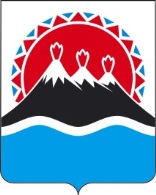 МИНИСТЕРСТВО ЭКОНОМИЧЕСКОГО РАЗВИТИЯ И ТОРГОВЛИ КАМЧАТСКОГО КРАЯ(Минэкономразвития Камчатского края)ПРИКАЗ № 5-Т